Inschrijfformulier (digitaal invullen!!!)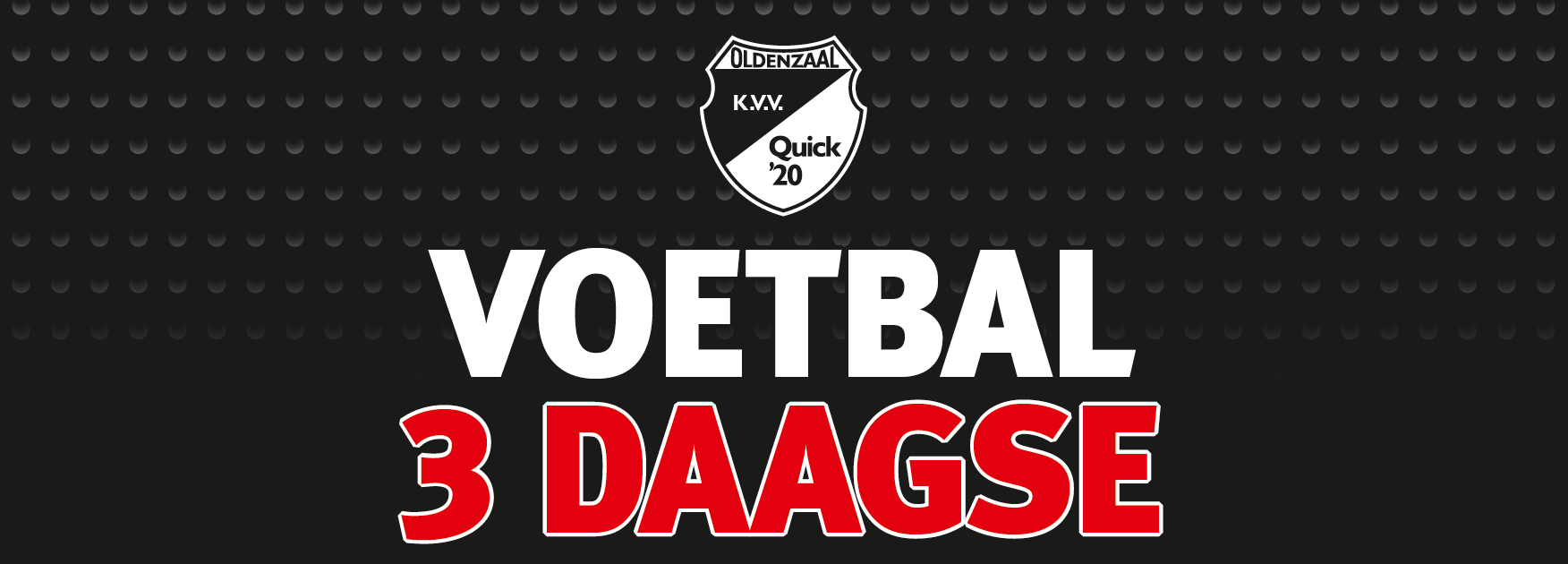 Super gaaf dat jullie willen mee doen met de Quick ’20 Voetbal 3-daagse. 28 t/m 30 augustus; 3 dagen om nooit meer te vergeten!VoornaamAchternaamGeboorte datumPositie in het veldSpeelt in elftal (seizoen 2017-2018)E-mailadres ouders/verzorgersTelefoonnummer ouders / verzorgersMaat shirtInschrijving definitief maken!Allereerst dit inschrijfformulier mailen naar voetbal3daagse.quick20@gmail.com. Voor het gemak hierbij graag de naam van de ingeschreven speler/speelster vermelden.De inschrijving wordt vervolgens definitief wanneer het inschrijfgeld (€60,-) is over gemaakt op rekeningnummer NL15 RABO 0113 9071 76, T.n.v. R. Scherp onder vermelding van “Quick ’20 Voetbal 3-daagse 2018 + naam ingeschreven speler/speelster”.SCHRIJF JE SNEL IN WANT ER IS PLEK VOOR MAXIMAAL 64 JONGENS EN MEISJES!Quick ’20       